Spelling test: Year 5Given: 21.4.20Test: 28.4.20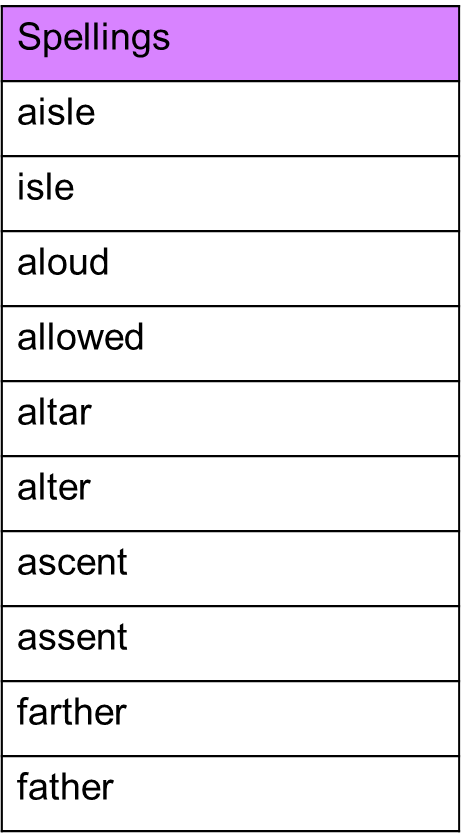 Spelling test: Year 6Given: 21.4.20Test: 28.4.20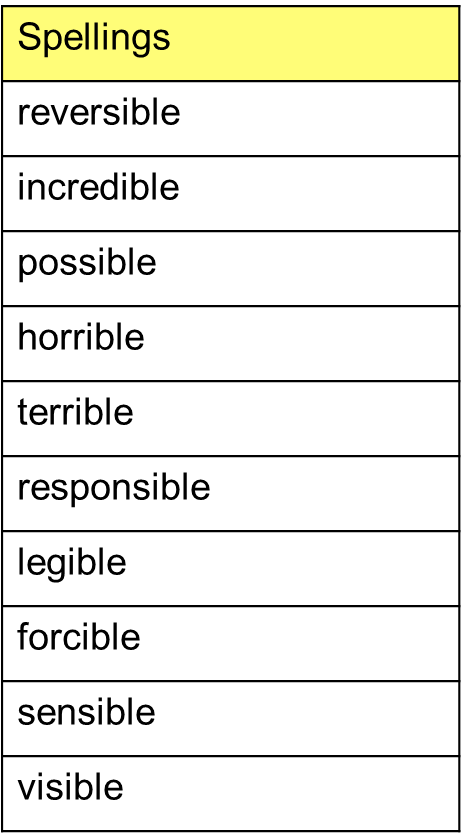 